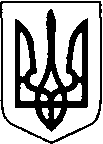 Виконавчий  комітет  Нововолинської  міської  радиВолинської області                                               Р І Ш Е Н Н Я                    ПРОЄКТ01 грудня 2022 року                   м. Нововолинськ                                              № Про внесення змін до складу адміністративної комісії                                                                        Керуючись статтями 213, 215 Кодексу України про адміністративні правопорушення, підпунктом 4 пункту б частини 1 статті 38 Закону України “Про місцеве самоврядування в Україні”, у зв’язку з кадровими змінами, виконавчий комітет міської ради:ВИРІШИВ:1. Вивести із складу адміністративної комісії при виконавчому комітеті Нововолинської міської ради Коцуру Юрія Васильовича - начальника відділу транспорту та зв’язку управління будівництва та інфраструктури виконавчого комітету міської ради.2. Ввести до складу адміністративної комісії при виконавчому комітеті Нововолинської міської ради Коломойця Олександра Костянтиновича - головного спеціаліста юридичного відділу виконавчого комітету міської ради та призначити його секретарем комісії.3.  Контроль за виконанням цього рішення покласти на заступника міського голови з питань діяльності виконавчих органів міської ради Миколу Пасевича.Міський голова                                                                                  Борис КАРПУСІгор Дицьо 41 207